Publicado en Madrid el 21/09/2021 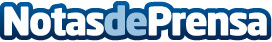 IDX se alía con Adyen para dar un mejor servicio de internacionalizaciónDos grandes marcas, IDX y Adyen forman una alianza en la que proporcionar a los ecommerce internacionales soluciones prácticas y funcionales para las formas de pago en los diferentes países en los que lleven a cabo su actividad comercialDatos de contacto:Alberto Fernández Cabezas912657445Nota de prensa publicada en: https://www.notasdeprensa.es/idx-se-alia-con-adyen-para-dar-un-mejor Categorias: Internacional Finanzas Marketing Emprendedores E-Commerce http://www.notasdeprensa.es